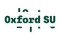 Campaign Name: Class ActClass ActClass ActClass ActClass ActCo-Chairs: Alfie Davis and Eleanor MillerAlfie Davis and Eleanor MillerAlfie Davis and Eleanor MillerAlfie Davis and Eleanor MillerAlfie Davis and Eleanor MillerCampaign Progress HT24 Campaign Progress HT24 Campaign Progress HT24 Campaign Progress HT24 Campaign Progress HT24 Campaign Progress HT24 Targets set for this term Targets set for this term Achieved? How? / Why not? How? / Why not? SpendOxford Mutual Aid Oxford Mutual Aid YesRaised £7000+ by organised JCR Fundraisers and motions, almost half of the money they needOrganised a student takeover night for sunday week 2 to help integrate students into the OMA network Raised £7000+ by organised JCR Fundraisers and motions, almost half of the money they needOrganised a student takeover night for sunday week 2 to help integrate students into the OMA network £0Academic Survey Academic Survey YesConducted an academic survey which culminated in a substantive report on structural classism within Oxford, and recommendations for policy improvement from the uni, which was widely reported on.We will be pushing for these to be implemented over the coming weeks and terms.Conducted an academic survey which culminated in a substantive report on structural classism within Oxford, and recommendations for policy improvement from the uni, which was widely reported on.We will be pushing for these to be implemented over the coming weeks and terms.£0SpeakersSpeakersYesWill be hosting River Medway, Ione Gamble Joris Lechêne and others in a series of panel speaker events aimed to give students free access to influential and important figures, and see their stories represented in front of them.Will be hosting River Medway, Ione Gamble Joris Lechêne and others in a series of panel speaker events aimed to give students free access to influential and important figures, and see their stories represented in front of them.~£250Financial Guide Financial Guide Yes Financial Guide is now completely finalised after given recommendations from the university. The university will now hopefully be utilising this as part of their admissions guide and we may be able to print some Financial Guide is now completely finalised after given recommendations from the university. The university will now hopefully be utilising this as part of their admissions guide and we may be able to print some £0Guides Guides YesPublished guides on formal wearPublished guides on formal wear£0Events Events Yes (pending)Hosted 10+ events, some as part of a series of intersectional collaborations. These included a well attended paint-and sip, bar-crawl and hot chocolate board games afternoon, among many others.Also lead a cross-campaign vacation social, which was incredibly popular.Hosted 10+ events, some as part of a series of intersectional collaborations. These included a well attended paint-and sip, bar-crawl and hot chocolate board games afternoon, among many others.Also lead a cross-campaign vacation social, which was incredibly popular.~£200Vac Res Vac Res In progressHave followed up on conversations with the DBC chair, holding the university to account on its pledges to estranged students Have followed up on conversations with the DBC chair, holding the university to account on its pledges to estranged students £0Sub Fusc Sub Fusc In ProgressProposed a motion (at this meeting) to re-introduce the SU Second-Hand sub fusc scheme. Fran, our CE officer, has been doing substantive work on preparing to establish this.   Proposed a motion (at this meeting) to re-introduce the SU Second-Hand sub fusc scheme. Fran, our CE officer, has been doing substantive work on preparing to establish this.   £0Financial SupportFinancial SupportIn ProgressCE and E officer has compiled support for year abroad students to be included in our financial guide and released as an addendum this termCE and E officer has compiled support for year abroad students to be included in our financial guide and released as an addendum this term£0Foundation Reps Foundation Reps Yes Reached out to all colleges that have foundation year students to ensure that they each have foundation year students recognised in their constitution and have a foundation year rep Reached out to all colleges that have foundation year students to ensure that they each have foundation year students recognised in their constitution and have a foundation year rep £0Councils Councils Yes Alfie and Eleanor attended the student welfare forum and the student advisory board to represent class act viewpoints Alfie and Eleanor attended the student welfare forum and the student advisory board to represent class act viewpoints Next + Later Term TargetsNext + Later Term TargetsNext + Later Term TargetsNext + Later Term TargetsNext + Later Term TargetsNext + Later Term TargetsTarget Target Description Description Expected SpendExpected SpendMaintaining the Financial and other Guides Maintaining the Financial and other Guides We hope to see a physical version of the financial guide printed and handed out at the frehshers fair, if funding can be secured!We’d also be keen to see revitalised be re-used versions of our guides to oxford life to ensure a new generation of students can utilise them, as well as this series expandedWe hope to see a physical version of the financial guide printed and handed out at the frehshers fair, if funding can be secured!We’d also be keen to see revitalised be re-used versions of our guides to oxford life to ensure a new generation of students can utilise them, as well as this series expandedEvents & SpeakersEvents & SpeakersWe’re keen to see our successors continue to invite and showcase working class speakers, utilising the connections and templates we’ve built so farWe’re also keen to see the many class act events continue and fresh ideas be brought in by a new committee! This year has been the campaigns best attended and most engaged, ever - we’d love this to be built even further!We’re keen to see our successors continue to invite and showcase working class speakers, utilising the connections and templates we’ve built so farWe’re also keen to see the many class act events continue and fresh ideas be brought in by a new committee! This year has been the campaigns best attended and most engaged, ever - we’d love this to be built even further!Preparing for freshersPreparing for freshersFreshers week takes a significant amount of preperation, so we are keen for our successors to be ready for this next term, with handouts and events planned as soon as possibleFreshers week takes a significant amount of preperation, so we are keen for our successors to be ready for this next term, with handouts and events planned as soon as possibleVacation Residence Vacation Residence Following the hopeful introduction of fighting for better vac res as SU policy, we are keen for CA to remain central in this fight and ensuring our demands are metFollowing the hopeful introduction of fighting for better vac res as SU policy, we are keen for CA to remain central in this fight and ensuring our demands are metElections + Appointments!Elections + Appointments!And we’re hopeful that elections will be contested and popular, and the committee will remain full and thriving as it has this year.And we’re hopeful that elections will be contested and popular, and the committee will remain full and thriving as it has this year.Co-Chair Comments, Alfie:Being Co-Chair of Class Act has been one of the most enjoyable and meaningful experiences I’ve had at Oxford, and I'm incredibly proud of the work our absolutely amazing committee has undertaken this year. It’s been such a privilege to work with them, and the many other amazing co-chairs and officers of the other SU campaigns. Although we began with a very rough start to the year, given there was no co-chair, I’m absolutely amazed by the hard work and initiative displayed by my team that turned it around, and pleased to see the SU has made structural changes to try and avoid this in the future. I’m also pleased to see our financial allocation grow, with the introduction of the joint campaigns pot, and can only hope this increases in the future. I’m incredibly sad to leave the role, especially given it feels we’re finally up and running, but I'm excited to see Hilary term be our best term yet! I can’t wait to see what the future co-chairs do with this campaign, and I’m looking forward to handing over (finally having a break) with the knowledge it will stay in safe hands for the future. Co-Chair Comments, Alfie:Being Co-Chair of Class Act has been one of the most enjoyable and meaningful experiences I’ve had at Oxford, and I'm incredibly proud of the work our absolutely amazing committee has undertaken this year. It’s been such a privilege to work with them, and the many other amazing co-chairs and officers of the other SU campaigns. Although we began with a very rough start to the year, given there was no co-chair, I’m absolutely amazed by the hard work and initiative displayed by my team that turned it around, and pleased to see the SU has made structural changes to try and avoid this in the future. I’m also pleased to see our financial allocation grow, with the introduction of the joint campaigns pot, and can only hope this increases in the future. I’m incredibly sad to leave the role, especially given it feels we’re finally up and running, but I'm excited to see Hilary term be our best term yet! I can’t wait to see what the future co-chairs do with this campaign, and I’m looking forward to handing over (finally having a break) with the knowledge it will stay in safe hands for the future. Co-Chair Comments, Alfie:Being Co-Chair of Class Act has been one of the most enjoyable and meaningful experiences I’ve had at Oxford, and I'm incredibly proud of the work our absolutely amazing committee has undertaken this year. It’s been such a privilege to work with them, and the many other amazing co-chairs and officers of the other SU campaigns. Although we began with a very rough start to the year, given there was no co-chair, I’m absolutely amazed by the hard work and initiative displayed by my team that turned it around, and pleased to see the SU has made structural changes to try and avoid this in the future. I’m also pleased to see our financial allocation grow, with the introduction of the joint campaigns pot, and can only hope this increases in the future. I’m incredibly sad to leave the role, especially given it feels we’re finally up and running, but I'm excited to see Hilary term be our best term yet! I can’t wait to see what the future co-chairs do with this campaign, and I’m looking forward to handing over (finally having a break) with the knowledge it will stay in safe hands for the future. Co-Chair Comments, Eleanor:(New) Co-Chair Comments:Having only become Co-Chair after Trinity Term, I have felt incredibly lucky to be a part of the fantastic campaign. It has allowed me to be involved in extremely meaningful work and has allowed me to build a safe space within Oxford. I have especially enjoyed starting our speaker series and working on the financial guide, which I hope helios future students.I am very sad to be leaving the role, but being in second year definitely means I will be attending events in future! I am excited to see a new committee with new ideas take over and keep this fantastic campaign running!I want to thank Alfie a lot for bearing with me whilst I settle into the role, and to thank the SU staff (especially Daisy), as well as Jenni (VP for UG Access & Education) for all their support.Co-Chair Comments, Eleanor:(New) Co-Chair Comments:Having only become Co-Chair after Trinity Term, I have felt incredibly lucky to be a part of the fantastic campaign. It has allowed me to be involved in extremely meaningful work and has allowed me to build a safe space within Oxford. I have especially enjoyed starting our speaker series and working on the financial guide, which I hope helios future students.I am very sad to be leaving the role, but being in second year definitely means I will be attending events in future! I am excited to see a new committee with new ideas take over and keep this fantastic campaign running!I want to thank Alfie a lot for bearing with me whilst I settle into the role, and to thank the SU staff (especially Daisy), as well as Jenni (VP for UG Access & Education) for all their support.Co-Chair Comments, Eleanor:(New) Co-Chair Comments:Having only become Co-Chair after Trinity Term, I have felt incredibly lucky to be a part of the fantastic campaign. It has allowed me to be involved in extremely meaningful work and has allowed me to build a safe space within Oxford. I have especially enjoyed starting our speaker series and working on the financial guide, which I hope helios future students.I am very sad to be leaving the role, but being in second year definitely means I will be attending events in future! I am excited to see a new committee with new ideas take over and keep this fantastic campaign running!I want to thank Alfie a lot for bearing with me whilst I settle into the role, and to thank the SU staff (especially Daisy), as well as Jenni (VP for UG Access & Education) for all their support.